Na osnovi določil Pravilnika o dodeljevanju neprofitnih stanovanj v najem (Uradni list RS  št. 14/04, 34/04, 62/06, 11/09, 81/11 in 47/14) ter izvedenega Javnega razpisa za dodelitev neprofitnih stanovanj v najem v Občini Rogaška Slatina z dne 11.11.2022, se objaviPREDNOSTNA LISTAza dodelitev neprofitnih stanovanj Številka: 352-0070/2023Datum objave: 4.4.2023Prednostna lista je v veljavi do objave novega razpisa. 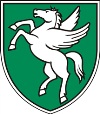 OBČINA ROGAŠKA SLATINAIzletniška ulica 2, 3250 Rogaška SlatinaT: 03 81 81 700T: 03 81 81 700F: 03 81 81 724F: 03 81 81 724E: obcina@rogaska-slatina.siE: obcina@rogaska-slatina.siwww.rogaska-slatina.siZ. št.Priimek in imeŠt. točk1PLAVČAK JAGODIČ DAVID4502HUZJAK VALENTINA4503IVIČ FRANC3804ŠVAB MOJCA3405ANDERLIČ BORIS3406TACIGA KATJA3407IVIĆ MARTA3308VRBANEC ANJA3209KAROVIĆ BRATISLAV31010ARIFI NESIM31011JAGARINEC KATARINA31012PUTANEC IVANA31013KURTAJ AGIM29014BUKŠEK ŠTEFKA280Z. št.Priimek in imeŠt. točk15KIDRIČ NINO27016PASARIĆ ANITA27017SIMOVIĆ DARJA27018KLASINC MARKO27019ČUGALJ ZORAN26020MURN SNJEŽANA26021BAN IDA26022TRUNKELJ TAMARA25023FIDLER MATJAŽ24024MUJA TRIMLON23025MIKLAUŽIĆ DENIS21026PAVIČ ALEŠ21027SAVSKI MARYNA160